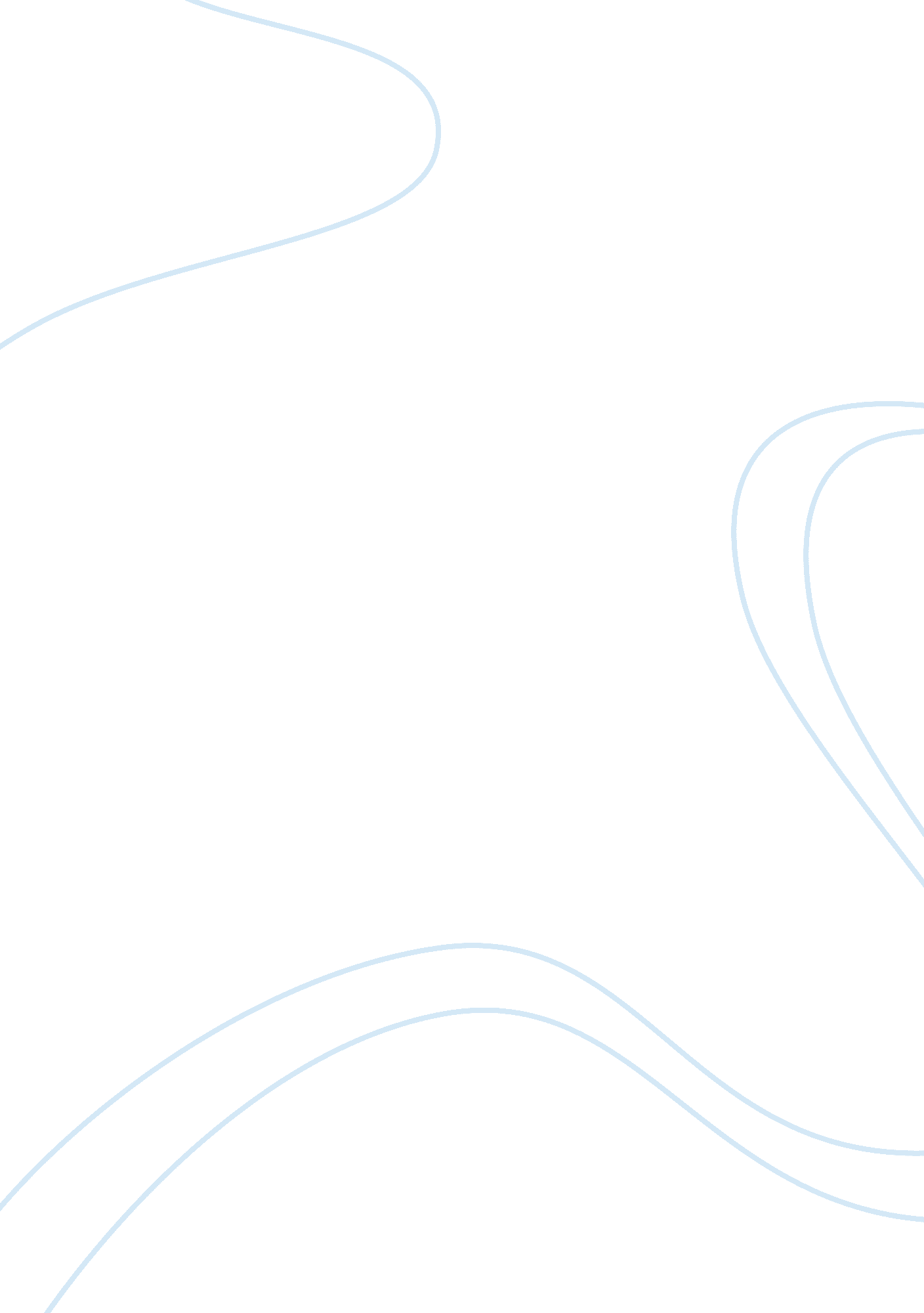 A family tripFamily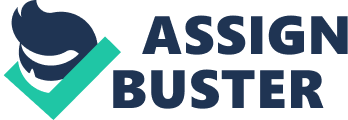 A Surprise Party Main idea: 1. I never would have guessed the real purpose of my cousin. 2. The gifts were not important to me. What I liked most was that i was with my family and friends on a special day. 3. They showed me that I am very important to my family and friends. In “ Surprise party” was a very different birthday than others, I did not go to do nothing to celebrate my birthday because I not wanted to do anything on my birthday because I felt bad, I had flu. First, Secondly, the gifts were not important to me. What I liked most was that i was with my family and friends on a special day. For example, gifts do not give more life to people, that's why I have more importance for the company of my family and friends gifts. This is important because people need to get used to that material objects are not everything in life, objects are only for a time, some a short time some a little longer, but what I value most is my family and friends which are things that can last a lifetime. This shows that many people are materialistic people simply have more importance to something material than friendship. Another example is to value the friendship more than objects is that when I die someone is going to be remembered for what he did in his life, funny and entertaining moments of life. Finally In conclusion, I felt very important to my family and friends, they reminded me that no matter if I'm sick, life should be celebrated, and that is best held in the company of the familiar and friends. 